山东新贸陆海国际货运代理有限公司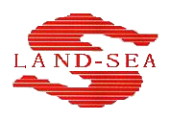 进出口环节收费标准明细注：1、行政事业性收费、政府性基金、实行政府定价（含政府指导价）的经营服务性收费适用本表。2、收费形式是指该项收费是属于行政事业性收费、政府性基金或经营服务性收费。其中，属于经营服务性收费的项目，按实际情况分别填写“政府定价”或“政府指导价”。序号收费主体项目名称收费标准计价单位服务内容收费形式及票据备注1场站场站费￥200/￥400RMB：元现金/转账1场站港杂费￥105/￥165/￥170RMB：元现金/转账1场站装卸费￥260/￥520RMB：元现金/转账2码头提箱包干费￥137/￥232RMB：元现金/转账2码头铅封费￥20RMB：元现金/转账2码头信息费￥20RMB：元现金/转账2码头推存费￥5/￥10RMB：元现金/转账3船公司ＴＨＣ￥685/￥1045RMB：元现金/转账3船公司单证费￥150/￥300RMB：元现金/转账4车队拖车费7-9元/每公里RMB：元现金/转账